Муниципальное бюджетное образовательное учреждение Коробецкая средняя школаСоциальный проект ко дню Матери«Пусть всегда будет мама!»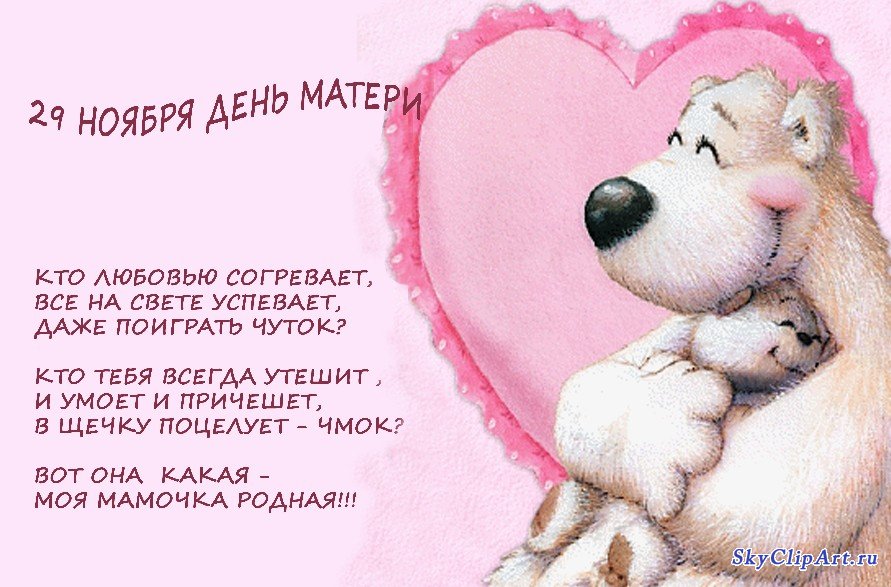                                                                     Подготовили: учащиеся МБОУ Коробецкой СШ                                                                   Руководитель: вожатая Ореховская А.А.ОглавлениеВведениеПояснительная записка………………………………………………………………………………3Цели и задачи…………………………………………………………………...3Основная часть1.Этапы реализации проекта………………………………………….........................42.План мероприятий……………………………………………………………….......53.Ожидаемые результаты……………………………………………………………...64.Мониторинг эффективности……………………………………………………......6III.Заключение…………………………………………………………………………………6IV.Литература …………………………………………………………………………………..6V.Приложение …………………………………………………………………………………..7 Введение1.Пояснительная записка                                                                                 Сколько звезд на ясном небе!                                                                                              Сколько колосков в полях!                                                                            Сколько песенок y птицы!                                                                              Сколько листьев на ветвях!                                                                                  Только солнце - одно на свете!                                                                                Только мама - одна на свете!И действительно ведь мама у всех на свете одна. И именно она делает всё для того, чтобы мы были счастливы. К ней мы идём со своими проблемами. Она всегда всё поймёт, утешит и обнадёжит. Сколько бы мы ни говорили о маме – этого будет мало. Важно, чтобы дети понимали, что значит мама в судьбе каждого из них, какую роль она играет в семье. Кроме того, в беседе с детьми, мне удалось выяснить, что практически все дети знают и могут рассказать, чем их мамы заняты дома, о своей совместной с ними деятельности, но многие дети не знают где и кем работают их мамы, не все дети могут рассказать о маминых увлечениях.Приближается праздник День Матери, который отмечается в России в последнее воскресенье ноября. У детей появилась прекрасная возможность поговорить о мамах, узнать историю праздника, рассказать и показать свое отношение, выразить свою любовь к маме. Поэтому в нашей школе при совместной работе с детьми,  классными руководителями и родителями был разработан проектко Дню Матери. Данный проект направлен на развитие положительного отношения ребенка к окружающему миру, приобщению детей к общечеловеческим ценностям, любви к самому близкому и родному человеку – маме, потребности в совершении нравственных поступков и дел.  Сотрудничество с семьёй при подготовке и проведении мероприятия позволяет более успешно реализовать поставленные задачи. В результате доверительных контактов с родными и близкими у детей появляется положительное самоощущение. А уважительное отношение к родителям лежит в основе народной педагогики. Итогом реализации проекта стало внеклассное мероприятие «Мама всех важней на свете!», книги «Пословицы и поговорки о маме», «Синквейны о маме»,  «Стихи о маме».АктуальностьСкоро праздник День матери. Как лучше поздравить маму? Что знают дети о маме?В ходе проекта планируется рассказать детям об истории праздника, роли матери в жизни каждого человека, дать возможность детям и мамам пообщаться друг с другом не в домашней обстановке, а в школе, проявить взаимные чувства друг к другу.ПроблемаПо результатам бесед, опросов выяснилось, что дети не в достаточной степени имеют представление о роли мамы в их жизни, о ее занятиях дома и обязанностях на работе. У детей и родителей мало времени для общения.Цель: формирование осознанного понимания значимости матерей в жизни каждого человека.Задачи: расширить знания детей о роли мамы в их жизни;способствовать сплочению коллектива родители-дети; привлечь родителей к работе над проектом;развивать творческие способности, желание делать подарки маме;воспитывать доброе, заботливое отношение к маме;сотрудничество между детьми-родителями-учителями.Тип проекта: социальный.Участники проекта: дети, родители, классные руководители Сроки проекта: с сентября по  ноябрь (долгосрочный)Характер контактов: проект организован в школе; взаимодействие с родителями учащихся, с учителями-предметниками,  школьной и сельской библиотеками.Область применения: в разных сферах- школа, семья, досуг.Форма организации детей: индивидуальная, групповаяИспользуемые технологии: метод проектов, технология сотрудничества, ИКТ, здоровьесбережения, игровые, личностно -ориентированные, КТД. Принципы воспитания: создание положительного эмоционального подъема.Принципы обучения: принцип наглядности, принцип систематичности и последовательности, доступности, природосообразности.Методы обучения:Наглядный (методы иллюстраций и демонстраций): плакаты, презентации, мультфильмы данной тематики.Словесный: беседы, чтение рассказов и стихов, разучивание песен, анализ ситуаций.Практический: изготовление конвертов для писем мамам , портретов мам, плакатов, инсценировка, организация праздника.Метод стимулирования: поощрение.Оборудование:1.Компьютер2. Проектор3. Экран4.Презентации о дне Матери5.Фонограммы песенII. Основная часть1.Этапы реализации проекта.2. План мероприятий3.Ожидаемые результаты:Расширение знаний об истории праздника и   роли мамы в жизни человека.Проявление заботливого, уважительного отношения к близким людям (к маме). Развитие творческих способностей. Приобретение навыков проектной деятельности. Удовлетворенность от общения с родителями, одноклассниками.Итог проекта: праздник «Всех важней на свете мама» 4.Мониторинг эффективности проекта1.Анкетирование детей до проекта и после реализации проекта2.Наблюдения за поведением ребенка, беседы с родителями и анализ проблемных ситуаций.ЗаключениеВыводы:1.Узнали больше об истории праздника, о роли мамы в жизни человека. 2. Стали более внимательными   и бережнее относиться к маме.3. Развили свои творческие способности.4. Приобрели навыки проектной деятельности.5. Улучшились отношения с родителями.Практическая значимость проекта1. Для детей: сформированы позиция помощника и защитника, доброжелательные отношения к женщине, к матери и уверенность в своих возможностях.2. Для учителей: состоялась реализация поставленных задач по теме проекта. 3. Для родителей: узнали больше о способностях своих детей, появилась уверенность в сформированных навыках ребёнка – забота о своих близких.IV.Список использованной литературыПоливанова К. Н. Проектная деятельность школьников – М.: «Просвещение», 2011 г СавенковОрганизация проектной деятельности в школе / авт.-сост. С.Г.Щербакова и др.– Волгоград: Учитель, 2009 Сергеев И.С. Как организовать проектную деятельность учащихся: Практическое пособие для работников образовательных учреждений. – 7-е изд., испр. и доп. – М.: АРКТИ, 2009 Алексеева Т. Сценарии школьных праздников. – Изд. Дом «Проф- Пресс», 2004.Детские праздники: сценарии, игры, конкурсы. – М., Рипол классик, 2006.Жиренко О.Е. Праздник – ожидаемое чудо! – М., «ВАКО», 2006. Лещинская В.В. Праздники для младших школьников. – М. Аделант, 2009.Интернет ресурсы.nsportal.ru, pedsovet.su, pedmir.ru. Приложение № 1 Входная (итоговая) анкета для детейЧто я знаю о своей маме и бабушкахКогда у мамы день рождения. Сколько ей лет. Откуда она родом.Где и кем она работает? Её профессияГде училась твоя мама.Любимое занятие мамы.Есть ли у твоей мамы хобби.Любимые мамины цветыЛюбимая песня мамы.Любимый писатель, книга.Что тебе особенно нравится в твоей маме?Хочешь ли ты, чтобы твоя мама в чем-нибудь изменилась? В чем?Как ласково тебя называет твоя мама?А как  ты  ласково называешь свою маму?Что бы  ты сделал для своей мамы, если был бы волшебником?Как зовут твоих  бабушек. Сколько им лет.Знаешь ли ты профессию своих бабушек?Что  ты больше всего ценишь в своей (их) бабушке (ках)                                                                                                                               Приложение №2ЛЕГЕНДА О МАТЕРЯХ.(на фоне музыки Глюка «Мелодия» учитель рассказывает легенду)Когда-то очень давно на побережье Чёрного моря жили люди. Как их звали, сейчас уже не помню. Они пахали землю, пасли скот и охотились на диких зверей. Осенью, когда заканчивались полевые работы, люди выходили на берег моря и устраивали весёлые праздники: пели, плясали у огромных костров, проводили игры, которые заканчивались метанием стрел – стрел счастья.Если юноша хотел стать охотником, он пускал стрелу в сторону леса, если пастухом – стрелял в сторону стада, а если пахарем – в сторону поля.Смотреть на эти игры выходил из морской пучины царь морей и океанов Нептун. Это очень страшный царь, глаза у него большие, белые, как пузыри, борода зелёная – из водорослей, а тело сине-зелёное, под цвет моря. Каждый раз, глядя на игры, он, смеясь, говорил:– Как люди не хвастаются своей силой, а меня боятся: никто из них ещё не решился пустить стрелу в сторону моих владений.Говорил он так потому, что был уверен: никто не посмеет испытать своё счастье на море.Один раз вышли к костру юноши. Они вдруг повернули в сторону моря и все, как один, пустили стрелы туда.В какую ярость пришёл Нептун!– Я всех вас похороню в пучине морской! – взревел он.Женщины, глядя на своих сыновей, задумались: царь морской действительно может похоронить их детей в море.Гордостью тех людей, о которых рассказываю я, всегда были женщины– сильные, красивые, никогда не стареющие.Думали, думали женщины и решили отдать всю свою силу сыновьям.Юноши, взяв материнскую силу, подошли к самому берегу моря. Чтобы не подпустить их к воде, Нептун бросил громадный вал, но юноши устояли, не согнулись и не побежали назад. Зато матери после этого стали слабыми.Ты видел слабых женщин? Если ещё когда-нибудь встретишь, то не смейся над ними; эти женщины всю свою силу отдали таким же детям, как ты. И вот слушай дальше.Когда Нептун увидел, что юноши выдержали натиск тяжёлого вала, он дико засмеялся и злобно закричал женщинам:– Пусть ваши сыновья устояли против моей силы здесь, на берегу, но в море я порву им руки!Женщины опять задумались: да, царь морской и это сделать может, у него крепкие жилы из манильских трав.Пока они думали, на поверхность воды вышли дочери морского царя.Они, как и отец, были некрасивы.Вышли дочери Нептуна и сказали:– Женщины, отдайте нам свою красоту; за это мы достанем со дна моря крепкой манильской травы, совьём из неё жилы для ваших сыновей, и руки у них будут такие же крепкие, как у нашего отца.Женщины сразу согласились и отдали дочерям морского царя свою красоту.Если ты увидишь где-нибудь некрасивую женщину, не отворачивайся от неё, знай, она пожертвовала своей красотой ради детей.Когда царь Нептун узнал о проделке дочерей, очень разгневался он, выбросил их из моря и превратил в птиц-чаек.Ты слышал как чайки плачут над морем? Это они просятся домой, но жестокий отец не пускает их обратно и даже не смотрит на них.Зато моряки на чаек всегда глядят и наглядеться не могут, потому что чайки носят красоту их матерей.Юноши, почувствовав крепость в руках и силу в плечах, наконец вышли в море. Вышли они и пропали. Ждут - пождут матери – не возвращаются сыновья.Появился опять перед женщинами Нептун и громко-громко засмеялся.От его смеха даже волны заходили по морю.– Не дождаться вам теперь сыновей! – хохотал Нептун. – Они ведь блуждают. Вы и позабыли, что на море нет дорог и тропинок.И опять он закатился в страшном смехе.Тогда женщины воскликнули:– Пусть будет в наших глазах меньше света и пусть над нашей землёй ещё ярче загорятся звёзды, чтобы сыновья нашли по ним дорогу к родным берегам.Только сказали женщины так, в небе сразу ярко-ярко заблистали звёзды. Юноши увидели их и благополучно вернулись домой.Вот почему  моряки сильны и непобедимы: матери отдали им всё лучшее, что имели.Приложение№3Беседа «Поговорим о маме»Цель: уточнять и обобщать знания детей о семье, раскрыть детям многогранный образ матери, воспитывать любовь и заботливое отношение к ней. Воспитывать нравственные и эстетические чувства.Ход занятияВ. «Как вы думаете, что такое семья?(Семья-это люди, которые любят друг друга, заботятся друг о друге, помогают, жалеют, сочувствуют, говорят друг с другом ласково.Семья – это мама, папа, дети, бабушки, дедушки.)Игра с мячом                           «Кто я?» («Я мама, а ты мне кто?», «Кому ты сын?», «Кому ты внучка?») и т.д.Ребята, вы принесли фотографии своих мам. Сегодня мы поговорим о ваших мамах, самых дорогих и любимых.Учитель.   Кто вас, детки, крепко любит?   Кто вас нежно так голубит   И заботится о вас,   Не смыкая ночью глаз?  - Мама дорогая!Давайте скажем о маме все хорошие слова, каждый назовет по одному слову,Не повторяя уже сказанные. Какая мама?(дети- добрая, ласковая, нежная, любимая…)А у вашей мамы тоже есть мама. Кто же она?  (ответ детей)Да, это ваша бабушка.Учитель читает стихотворение о бабушке.Бабушка наша очень добраБабушка наша стала стараМного морщинок у бабушки нашейС ними она еще лучше и краше.Бабушка теплые варежки вяжет,Бабушка вечером сказку расскажет.Слушать ее мы готовы часами,Что позабудет, подскажем ей сами.Ребята, а как вы заботитесь о маме и бабушке? Что вы делаете по дому? Как им помогаете?Дети отвечают.Учитель: Мама не только дома заботится о семье, она еще и работает. Расскажите об этом.Кем работает твоя мама? Что она делает? Что ей нужно для работы?(Дети по очереди рассказывают про своих мам)Учитель:Вот видите, ребята, как необходима людям мамина работа: она лечит людей, учит детей, продает лекарства…Учитель проводит физкультминутку «Мама спит»Маме надо отдыхать,Маме хочется поспать.Я на цыпочках хожу,Маму я не разбужу  (дети идут на цыпочках )Я на пяточках хожу,Маму я не разбужу (дети идут на пятках)Учитель: О маме много сложено пословиц«При солнышке тепло, при матери добро»«Лучше мамы друга не сыщешь» «Нет лучше дружка, чем родная матушка»(дети повторяют и учат пословицы)Учитель: Ребята, я послушала ваши рассказы о маме, бабушке и почувствовала, что вы их очень любите, стараетесь помогать им и любите свою семью.Скоро у нас состоится праздник «День матери», давайте споем песню о маме, которую мы учим к празднику. Это тоже подарок мамам(дети исполняют песню о маме)		                                                                     Приложение №4Текст песни "Мамина улыбка"1.Мамочка родная,                                    2.Нет на свете лучшеЯ тебя люблю!                                              И милее глазВсе цветы весенние                                     Мама всех красивее,Тебе я подарю!                                            Скажу я без прикрас!Пусть солнце улыбается,                            И без тебя мне, мамочка,Глядя с высоты,                                           Не прожить и дня.Как же это здорово,                                     Как же это здорово, Что у меня есть ты!                                     Что ты есть у меня!Припев:Мамина улыбка                                           3.Первые подснежникиВносит счастье в дом.                                 Я тебе дарюМамина улыбка                                           Руки твои ласковыеМне нужна во всем.                                    Очень я люблю.Мамину улыбку                                           Ну как же это здорово,Всем я подарю.                                            Что ты есть у меня.Мамочка родная,                                         Добрая и нежная Я тебя люблю!                                             Мамочка моя!Приложение № 5Конспект занятия «Мама всех важней на свете!»(завершающий этап - защита проекта)Цель:развитие творческих и актёрских способностей детей;воспитание любви, чувства благодарности и уважительного отношения к мамам.Задачи: 
1.Дать понятие о празднике.
2. Воспитывать уважение к женщине, как человеку, дарующему жизнь, хранительнице домашнего очага. 
3. Поддерживать доброжелательное общение в играх, танцах, продуктивной совместной деятельности. 
4.Учить детей выразительно исполнять песни, рассказывать стихи, танцевать.Место проведения: рекреация 1 этажаФорма проведения: праздникУчастники: учащиеся школыПродолжительность занятия: 40 минут.Оформление и оборудование:Выставка рисунков «Портрет мамы»Плакаты «С праздником, дорогие мамы» и другие.Компьютер.Проектор.Доска.Поделки детей.Пословицы.Минусовки и песни про маму.Костюмы для инсценировки и танца.Воздушные шары.Ход занятияЧтец-малыш (на фоне музыки вальса).На свете добрых слов живет немало,Но всех добрее и нужней одно,Из двух слогов — простое слово «Мама».И нету слов роднее, чем оно! (И. Мазнин)ПЕСНЯ Мама НачальныеВыходят ведущие — девушка и юноша.Ведущая. Добрый вечер!Ведущий. Здравствуйте, наши дорогие мамы!Ведущая. А также мамы наших мам и пап — любимые бабушки!Ведущий. Мы приветствуем наших вторых мам, наших педагогов.Ведущая. По традиции, в конце ноября у нас в стране отмечается День Матерей России.Это праздник, к которому никто не может оставаться равнодушным. Ведь сколько бы нам ни было лет - пять или пятьдесят - нам всегда нужна мама, ее любовь, ласка, внимание, совет.Ведущий. Мама — единственная, чья жизнь от начала и до конца посвящена нам, детям.Ведущая. И неважно, сколько нам лет, — матери интересен каждый наш шаг, важен каждый поступок.Ведущий. Только материнское сердце переживает наши удачи и ошибки как свои собственные.Ведущая. Пока мы любим и бережем своих матерей, все будет хорошо и дома, и в стране.ЛЕГЕНДАПЕСНЯ СЕРГУНОВ В.Ученик 1.Сегодня праздник наш любимый,Веселый, добрый, нежный, милый.Для мам мы песенки споем,Станцуем и стихи прочтем.Ученик 2.Маму любят все на свете,Мама - первый друг!Любят мам не только дети,Любят все вокруг.Ученик 3.Если что-нибудь случится,Если вдруг беда,Мамочка придет на помощь,Выручит всегда!Ученик 4.Мы на праздник мам позвали,Наши мамы лучше всех!Пусть звучат сегодня в залеШутки, музыка и смех.Ученик 5.Пусть звенят повсюду песниДля любимых наших мам.Мы за все, родные наши,Говорим «спасибо» вам!Дети. 1. Мы долго думали, решали:Что нашим мамам подарить? Ведь подарок мы решили, Самым лучшим должен быть! 2. Подарить «джакузи» мы не можем. И билет на Кипр не купить. 3. Мерседесы подарить нам сложно тоже. Все. Что же нашим мамам подарить? 4. И сам собой пришел ответ:Подарим мы в театр билет! 5. Все роли здесь исполним самиВсе. Даем спектакль в подарок маме! 6. Простите, если что не так, Ведь быть артистом - не пустяк. 1-Й АВТОР:В одном большом-большом лесу,На солнечной опушке,Жила красавица Коза(Появляется Коза.)С козлятами в избушке.(Выскакивают козлята.)2-Й АВТОР:Козляток было ровно семь —Не много и не мало,Любили пошалить они,Их мама баловала.1-Й АВТОР:Любили в чехарду игратьВеселые козлятки,Смеяться, бегать, и скакать,И прыгать без оглядки.Танцуют польку2-Й АВТОР:А в чаще леса Волк живет.Он каждый день в мечтах,Как на козлят он нападетИ быстро съест в кустах.(Из-за кустов выглядывает Волк, облизывается.)1-Й АВТОР:Но знает точно серый Волк —Мечтам его не сбыться,Пока козляточки с Козой,Ему не поживиться.(Коза поет песню из кинофильма «Мама».)2-Й АВТОР:Вот Коза в огород собирается,А сердечко болит, душа мается...1-Й АВТОР:Козлята запирают дверьИ машут ручкой маме...2-Й АВТОР:На эту сцену Волк глядитГолодными глазами.1-Й АВТОР:Козлята весело игратьРешили по привычке!Детишки будут маму ждать,Ведут себя отлично!(Слышны крики, визг, дом ходит ходуном.)2-Й АВТОР:Волк к домику подходит,Тихонечко стучитИ песенку заводит,А сам чуть не рычит!(Волк поет песню из кинофильма «Мама».)КОЗЛЯТА:Твой голос на мамин совсем не похож,Ты голосом гадким фальшиво поешь!1-Й АВТОР:Тогда сердитый Волк бежитК учительнице пенья —Он хочет голос изменить,Без всякого сомненья!(Волк прибегает к учителю пения.)ВОЛК:А ну, училка, научиМеня петь тонко-тонко.Хочу я ночью на лунуВыть ласково и звонко!УЧИТЕЛЬ ПЕНИЯ:Ну что ж, садитесь, ученик,Сейчас разучим ноты.Пропеть должны вы чисто их,Отбросив все заботы!(Поют гаммы. У Волка не получается.)УЧИТЕЛЬ ПЕНИЯ:Нет-нет, старайтесь, ученик!Чтоб научиться пению,Характер нужно проявитьИ максимум терпения!(Снова поют. У Волка получается.)1-Й АВТОР:И снова Волк у дома,У двери он встаетИ голосом знакомымКозляточкам поет.(Волк открывает рот, за сценой поет Коза.)ВОЛК:Козлятушки, ребятушки,Отопритеся, отворитеся,Ваша мама пришла.Молочка принесла.1-Й АВТОР:Козлятки услыхали,Козлятки дверь открылиИ тут же к злому ВолкуВ лапы угодили.(Волк заходит в дом, раздается визг. Волк появляется с мешком.)ВОЛК:Сейчас я сделаю шашлыкИ нежные котлетки —Вкусней козляток в мире нет!Мне не нужны конфетки!2-Й АВТОР:Пришел Волк в хижину своюИ развязал мешок...1-Й АВТОР:О, бедный, бедный серый Волк —Он был повергнут в шок!1-Й КОЗЛЕНОК:Ой, мама, мама, где же мы?2-Й КОЗЛЕНОК: Ура, свобода, братцы!3-Й КОЗЛЕНОК: Я пить хочу!4-Й КОЗЛЕНОК: А я играть!5-Й КОЗЛЕНОК: Давайте все бодаться!2-Й АВТОР:Козлята бегают, визжат,Кричат и веселятся.Мальчишки Волка теребят,А девочки кружатся.6-Й КОЗЛЕНОК:Давайте в пряточки играть!7-Й КОЗЛЕНОК:Нет-нет, ведь лучше в салки!2-Й КОЗЛЕНОК:Как Волку хвост бы оторвать?1-Й КОЗЛЕНОК: А где моя скакалка?(Козлята быстро бегают вокруг Волка, дергают его.)1-Й АВТОР:У Волка кругом головаИ аппетит пропал.1-Й КОЗЛЕНОК: Скакалка!3-Й КОЗЛЕНОК: Прятки!4-Й КОЗЛЕНОК: Чехарда! (Волк теряет сознание.)5-Й КОЗЛЕНОК: Ой, мама, он упал!1-ЫЙ АВТОР:Козлята принесли воды,Побрызгали на Волка...6-Й КОЗЛЕНОК:Эй, Серый, ты чего упал?Мы поиграли только...2-Й АВТОР:От этой дикой суетыУ Волка разум помутился,И, только лишь открыв глаза,Он пред козлятами взмолился.ВОЛК (стоя на коленях):Козлята, больше никогдаНе буду я вас обижать,А вашу мамочку КозуЯ буду только уважать!Капусту стану есть, травуИ маме вашей помогу!Хорошим, добрым буду,Вкус мяса позабуду.Вы только... больше не кричите.Не бегайте и не скачите!7-Й КОЗЛЕНОК:Ну, ладно! Нам пора домойК любимой мамочке родной!5-Й КОЗЛЕНОК:Тебя мы очень просим,Ты приходи к нам в гости.1-Й АВТОР:Ну а Коза тем временемК себе домой пришла,Детишек не нашла.Плачет Козочка на опушкеУ своей опустевшей избушки...(Коза поет песню из кинофильма «Мама».)1-Й АВТОР:Но вдруг слышит она: по дорожкеБодро цокают милые ножки.1-Й КОЗЛЕНОК:Мама, мама, не плачь.Мы вернулись домой!2-Й КОЗЛЕНОК: Подружились мы с Волком!3-Й КОЗЛЕНОК: Он хороший такой!ВОЛК:Ты, Коза, я прошу, извини дурака!Сам не знал, что творил — бес попутал слегка.Я, ты знаешь, решил, что тебе помогу:Хочешь, травки нарву или дров нарублю?И еще вот скажу — я тебя уважаю,А козляток твоих так люблю, обожаю!Да-а, нелегкое испытание —Заниматься детей воспитанием!2-Й АВТОР:И с тех пор так живут на опушкеВолк, Коза и козлята в избушке.(Волк и Коза прогуливаются на «опушке». За ними парами идут козлята. Все выстраиваются полукругом.)1-Й АВТОР:Да, непросто детей воспитать —Надо сердце и душу отдать!2-Й АВТОР:И еще мы хотим сказать прямо:ВСЕ УЧАСТНИКИ: Я люблю тебя очень, мама!!!Исполняют песню «МАМА»Ведущая.Ну вот, к концу подходит праздник.Мы были очень рады этой встрече.И в заключение сейчасХотим ещё поздравить вас.  СЦЕНКА. (Выходят 6 мальчиков, одеты в фартуки, поварские колпаки; кто – то испачкан мукой).1 мальчик:Мамин праздник!Мамин праздник!Пахнет вкусным пирогом,И цветы живые в вазе…Папа взад, вперед, кругом!2 мальчик:Наша мама отдыхает:Папа повар и завхоз…Очень горестно вздыхаетПот на лбу и в тесте нос!В этот день у всех мужчинДля волненья сто причин!Ведущий:- тот ли сорт духов подарен?- хорошо ли чай заварен?- долго ль варятся супы?- сколько в кашу класть крупы?- долго ль курицу варить?- мясо нужно ли тушить?- торт, где к празднику купить?3 мальчик:Дорогие наши мамы!Заявляем без прикрас –Честно, искренне и прямо –Очень – очень любим Вас!4 мальчик:Хоть и манят нас просторы.Мы от мамы ни на шаг!С папой можем сдвинуть горы…Если мама скажет как!5 мальчик:Наши мамы – наша радость,Слова нет для нас родней,Так примите благодарностьВам, от любящих детей!6 мальчик:И в работе нет красивейМам отважных боевыхВсе, что папы не осилят…Мамы сделают за них!ТАНЕЦ ПОВАРЯТПраздник завершаем,Мамам мы желаем,Чтоб всегда здоровы были,Чтоб смеялись и шутили!Мы хотим, чтоб мамы нашиСтановились еще краше!Чтобы всех счастливей былиНаши мамы дорогие!С праздником вас!Мы вас очень любим!!!Ученик 5.Мы желаем мамам нашимС каждым годом быть все краше,Никогда не уныватьИ поменьше нас ругать.Ученик 6.Вас поздравляем всей душой,Чтоб вы блистали красотой,Желаем счастья навсегда,Чтоб не болели никогда.Ученик 7.Чтобы дома, на работеБыли вы всегда в почете.Веселитесь, не скучайтеЧаще, мамы, отдыхайте.Ученик 8.Вам желаем, дорогие,Быть здоровыми всегда,Чтоб вы долго-долго жили,Не старели никогда!Ученик 9.Мы хотим, чтоб без причиныВам дарили все цветы,Улыбались чтоб мужчиныВсе от вашей красоты.Ученик 10.Пусть невзгоды и печалиОбойдут вас стороной.Чтобы каждый день неделиБыл для вас как выходной.Дети (все вместе). Мы вас любим!Этапы проектаСодержание деятельностиучащихся Содержание деятельностипедагогаСодержание деятельности членов семьи Подготовительный(проблема, планирование, прогнозирование результатов продуктов проекта)(сентябрь-октябрь)Круглый стол -  свободное общение.Анкетирование детей Беседа «Поговорим о маме!»Сбор портретов для стенгазеты «Пусть всегда будет мама!», оформление стенгазеты «День матери»Составление плана сценария совместного праздника «Мама всех важней на свете!»Сбор пословиц, поговорок, стихов, составление синквейнов для мам.Подготовить материал для чтения, подобрать книги.Подготовка анкеты.Подбор музыкальных произведений по данной тематике.Проведение индивидуальных консультаций.Подготовка портретовДеятельностный(непосредственная деятельность  по проекту, поэтапная оценка) (октябрь-ноябрь).Оформление писем для мам в рамках акции «Мама, я тебя люблю1» Чтение «Легенды о матерях» Просмотр и обсуждение мультфильма «Мама для мамонтенка».Создание отпечатков ладошек для оформления праздничной газеты.Рисование «Портрет мамы» ««Волк и семеро козлят»» (инсценировка)Разучивание песен и частушек про мам Изготовление плакатов к празднику.Проведение акции «Пятёрка для мамы»Оформление книг «Пословицы и поговорки о маме», «Синквейны о маме» «Стихи о маме»Задание детям: узнать у мамы кем она работает, об ее увлеченияхОформить стенгазетуПодготовка к оформлению залаСоздать галерею портретов мамПодбор материала к оформлениюЗадание мамам: рассказать своему ребёнку о своей профессии.Помощь в изготовлении костюмов для инсценировкиЗавершающий (презентация, рефлексия – размышления над новым знанием или опытом)(ноябрь)Повторное анкетирование. Подготовка и проведение  праздника« Мама всех важней на свете!»Проведение праздника для мам.Отзывы родителей.Рефлексия: анализ анкет.№Содержание работыСроки12345678910111213141516Нравственно-этическая беседа «Поговорим о маме».Составление и утверждение сценария совместного досуга «Мама всех важней на свете!».Анкетирование учащихсяРазучивание песен о мамеОформление стенгазеты «День матери»Рисование «Портрет мамы».  Оформление галереи портретов «Пусть всегда будет мама!» Создание отпечатков ладошек для оформления праздничной газеты. Акция «Пятёрка для мамы»Просмотр и обсуждение мультфильма «Мама для мамонтенка».Оформление писем для мам. Разучивание песен и частушек про мам.Оформление книг «Пословицы и поговорки о маме», «Синквейны о маме» «Стихи о маме»Чтение «Легенды о матерях» Изготовление плакатов.Повторное анкетирование. Проведение совместного досуга «Мама всех важней на свете!». Отзывы родителей.НоябрьОктябрьСентябрь ОктябрьНоябрьНоябрьНоябрьНоябрьОктябрьОктябрьСентябрь-ноябрьНоябрьОктябрьНоябрьНоябрь